ΦΟΡΕΑΣ ΔΙΑΧΕΙΡΙΣΗΣ ΜΗΤΡΟΠΟΛΙΤΙΚΟΥ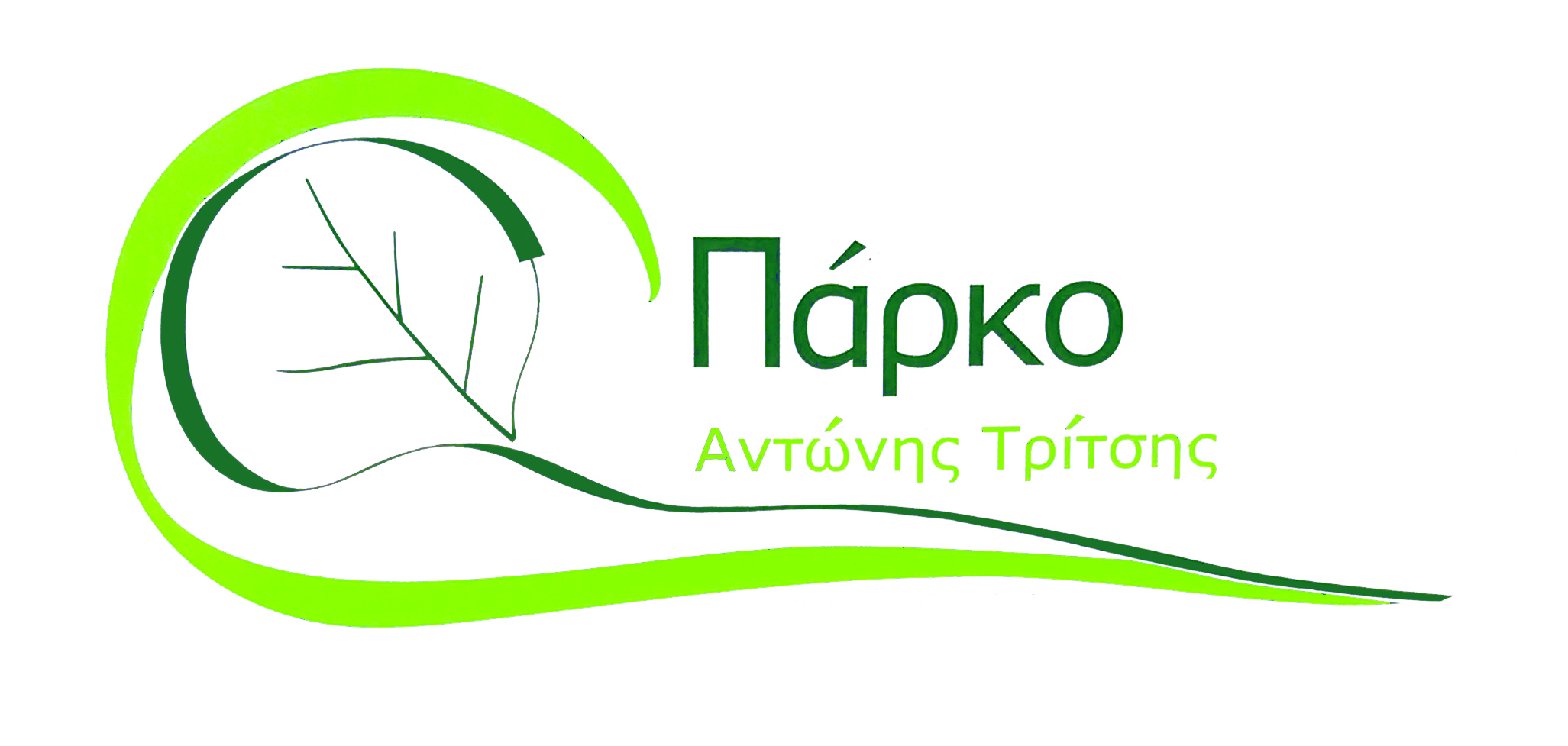 ΠΑΡΚΟΥ ΠΕΡΙΒΑΛΛΟΝΤΙΚΩΝ ΚΑΙ ΕΚΠΑΙΔΕΥΤΙΚΩΝΔΡΑΣΤΗΡΙΟΤΗΤΩΝ ΚΑΙ ΑΝΑΠΤΥΞΗΣ ΚΟΙΝΩΝΙΚΗΣΟΙΚΟΝΟΜΙΑΣ «ΑΝΤΩΝΗΣ ΤΡΙΤΣΗΣ»ΑΙΤΗΣΗ ΥΠΟΨΗΦΙΟΤΗΤΑΣ ΓΙΑ ΑΠΟΣΠΑΣΗ ΣΤΟ ΦΟΡΕΑ ΔΙΑΧΕΙΡΙΣΗΣ ΜΗΤΡΟΠΟΛΙΤΙΚΟΥ ΠΑΡΚΟΥ «ΑΝΤΩΝΗΣ ΤΡΙΤΣΗΣ»ΠΡΟΣΩΠΙΚΑ ΣΤΟΙΧΕΙΑ ΑΙΤΟΥΝΤΟΣΕΠΩΝΥΜΟ      …………………………………..ΟΝΟΜΑ   ………………………………………….ΠΑΤΡΩΝΥΜΟ…………………………………….Δ/ΝΣΗ ΚΑΤΟΙΚΙΑΣΟΔΟΣ…………………………………..ΑΡ.……….Τ.Κ…………………………………………………….ΠΕΡΙΟΧΗ…………………………………………..ΤΗΛ.ΕΠΙΚΟΙΝΩΝΙΑΣ……………………………………………………………………………………E-MAIL……………………………………………….ΣΤΟΙΧΕΙΑ ΥΠΗΡΕΣΙΑΚΗΣ ΚΑΤΑΣΤΑΣΗΣΥπηρεσία Οργ. Θέσης:………………………….…..…………………………………………………………Σχέση εργασίας: …………..(μόνιμος/ΙΔΑΧ)Εκπαιδευτική Βαθμίδα (ΠΕ/ΤΕ/ΔΕ)………Κλάδος/ειδικότητα:………………………………Βαθμός:…………………………………………………Δ/νση εργασίας: ……………………………………………………………………………………………………Τηλ. Εργασίας:……………………………………….ΠΡΟΣΦΟΡΕΑ ΔΙΑΧΕΙΡΙΣΗΣ ΜΗΤΡΟΠΟΛΙΤΙΚΟΥ ΠΑΡΚΟΥ ΠΕΡΙΒΑΛΛΟΝΤΙΚΩΝ ΚΑΙ ΕΚΠΑΙΔΕΥΤΙΚΩΝ ΔΡΑΣΤΗΡΙΟΤΗΤΩΝ ΚΑΙ ΑΝΑΠΤΥΞΗΣ ΚΟΙΝΩΝΙΚΗΣ ΟΙΚΟΝΟΜΙΑΣ «ΑΝΤΩΝΗΣ ΤΡΙΤΣΗΣ»Σπ.Μουστακλή 23, 13123 , ΙλιονΠαρακαλώ όπως εξετάσετε την αίτησή απόσπασής μου στον Φ.Δ. Μητροπολιτικού Πάρκου «Αντώνης Τρίτσης», σύμφωνα με την υπ’αρ. πρωτ. 598/9/17-06-2022 Πρόσκληση εκδήλωσης ενδιαφέροντος.  Επισυνάπτονται τα απαραίτητα δικαιολογητικά:
1) …………………..………………………………… 
2) …………………..…………………………………
3) …………………..………………………………… 
4)        …………………..…………………………………Ίλιον, ………./………/202…..Ο/Η ΑΙΤΩΝ/ΟΥΣΑ